Об утверждении плана мероприятий по противодействию коррупциив Билярского сельском поселениина 2019 годВ целях реализации мероприятий по противодействию коррупции на территории Билярского сельского поселения Алексеевского муниципального района Республики Татарстан                                         постановляю:1.	Утвердить план мероприятий по противодействию коррупции в Билярском сельском поселении Алексеевского муниципального  района на 2019 год согласно приложению. 2.	Обнародовать настоящее постановление на информационных стендах Билярского  сельского поселения Алексеевского муниципального района Республики Татарстан и разместить в информационной-телекоммуникационной сети «Интернет», и на сайте поселения на Портале муниципальных образований Республики Татарстан.3.	Контроль за выполнением настоящего постановления оставляю за собой.Глава Билярскогосельского поселения Алексеевскогомуниципального района                                                          Г.Г.ХабибуллинПриложение №1к ПостановлениюБилярского сельского поселенияПЛАНмероприятий по противодействию коррупции в Билярском  сельском поселении Алексеевского муниципального района РТ на 2019годГЛАВА БИЛЯРСКОГОСЕЛЬСКОГО ПОСЕЛЕНИЯАЛЕКСЕЕВСКОГО МУНИЦИПАЛЬНОГО РАЙОНА РЕСПУБЛИКИ ТАТАРСТАН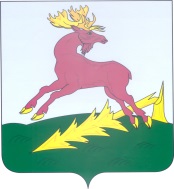 ТАТАРСТАН  РЕСПУБЛИКАСЫАЛЕКСЕЕВСКМУНИЦИПАЛЬ РАЙОНЫНЫҢБИЛӘР АВЫЛ СОВЕТЫБАШЛЫГЫ    ПОСТАНОВЛЕНИЕс. Билярск                            ПРОЕКТКАРАР№ п/пМероприятияСрок исполненияОтветственные исполнителиОтветственные исполнители123441. Мониторинг и оценка уровня восприятия коррупции и эффективности мер и программ противодействия коррупции1. Мониторинг и оценка уровня восприятия коррупции и эффективности мер и программ противодействия коррупции1. Мониторинг и оценка уровня восприятия коррупции и эффективности мер и программ противодействия коррупции1. Мониторинг и оценка уровня восприятия коррупции и эффективности мер и программ противодействия коррупции1. Мониторинг и оценка уровня восприятия коррупции и эффективности мер и программ противодействия коррупции1.1.Проведение мониторинга и оценки уровня восприятия коррупции и эффективности мер и программ противодействия коррупции в Билярском сельском поселении (в том числе бытовой коррупции)ежегодно Глава СП, секретарь исполкомаГлава СП, секретарь исполкома1.2.Корректировка плана противодействия коррупции в Билярском сельском поселении с учетом результатов мониторинга и оценки уровня восприятияпо мере необходимостиГлава СП, секретарь исполкомаГлава СП, секретарь исполкома2. Меры, направленные на повышение эффективности антикоррупционной работы органов местного самоуправления 2. Меры, направленные на повышение эффективности антикоррупционной работы органов местного самоуправления 2. Меры, направленные на повышение эффективности антикоррупционной работы органов местного самоуправления 2. Меры, направленные на повышение эффективности антикоррупционной работы органов местного самоуправления 2. Меры, направленные на повышение эффективности антикоррупционной работы органов местного самоуправления 2.1.Участие в обучающих семинарах с муниципальными служащими по профилактике коррупционных и иных правонарушений с рассмотрением вопросов организации исполнения федерального и республиканского законодательства по противодействию коррупциив течение годав течение годаГлава СП, секретарь исполкома2.2.Внесение изменений в действующий нормативный правовой акт, утверждающий положение о Совете по противодействию коррупции, его состав в соответствии с изменениями, вносимыми в федеральное и краевое законодательствопо мере необходимостипо мере необходимостиГлава СП, секретарь исполкома123342.3.Внесение изменений в действующие нормативные правовые акты, утверждающие порядок проведения мониторинга коррупционных рисков в органе местного самоуправления для определения перечня коррупциогенных должностейпо мере необходимостипо мере необходимостиГлава СП, секретарь исполкома2.4.Проведение мониторинга корруп-ционных рисков. ежегодноежегодноГлава СП, секретарь исполкома2.5.Внесение изменений в Перечень  должностей муниципальных служащих, подверженных коррупциионным рискам при осуществлении должностных полномочийпо мере необходимостипо мере необходимостиГлава СП, секретарь исполкома2.6.Проведение проверки персональных данных, достоверности и полноты сведений о доходах, имуществе и об обязательствах имущественного характера, представляемых гражданами, претендующими на замещение должностей муниципальной службы, лицами, замещающими муниципальные должности и муниципальными служащими и расходахпо графикупо графикуГлава СП, секретарь исполкома2.7.Подготовка изменений в действующий нормативный правовой акт, устанавливающий обязанность проведения антикоррупционной экспертизы проектов муниципальных актовпо мере необходимостипо мере необходимостиГлава СП, секретарь исполкома2.8.Разработка и утверждение антикоррупционной программы Билярского СП Алексеевского МР РТ на 2020 год декабрь 2019 годадекабрь 2019 годаГлава СП, секретарь исполкома2.9.Участие в семинарах о реализации Федерального закона от 25 декабря 2008 года «О противодействии коррупции»Глава СП, секретарь исполкома2.10.Материальное и моральное стимулирование муниципальных служащих, в т. ч. замещающих должности, подверженные корруп-ционному рискудекабрь 2019 годадекабрь 2019 годаГлава поселения2.11.Внесение изменений в трудовой договор с муниципальными служащими в соответствии с законодательствомпо мере необходимостипо мере необходимостиГлава СП, секретарь исполкома2.12.Предусмотреть средства в бюджете на изготовление печатной продукции2017 год2017 годГлава СП, секретарь исполкома2.13.Об организации противодействия коррупции в муниципальных учреждениях Билярского сельского поселения Алексеевского муниципального района (внесение изменений в трудовые договоры, должностные инструкции, Уставы, Положения)по мере необходимостипо мере необходимостиГлава СП, секретарь исполкома2.14.Обеспечение соблюдения порядка административных процедур по приему и рассмотрению жалоб и обращений гражданпостояннопостоянноГлава СП, секретарь исполкома2.15.Осуществление экспертизы жалоб и обращений граждан, поступающих через информационные каналы связи (почтовый, электронный адреса, телефон) на действия (бездействия) руководителей и сотрудников на предмет установления фактов проявления коррупции должностными лицами и организации их проверкипостояннопостоянноГлава СП, секретарь исполкома2.16Осуществления контроля за организацией и проведением аттестации муниципальных служащихВ период аттестацииВ период аттестацииГлава СП, секретарь исполкома3. Совершенствование взаимодействия органов местного самоуправления со средствами массовой информации, населением и институтами гражданского общества3. Совершенствование взаимодействия органов местного самоуправления со средствами массовой информации, населением и институтами гражданского общества3. Совершенствование взаимодействия органов местного самоуправления со средствами массовой информации, населением и институтами гражданского общества3. Совершенствование взаимодействия органов местного самоуправления со средствами массовой информации, населением и институтами гражданского общества3. Совершенствование взаимодействия органов местного самоуправления со средствами массовой информации, населением и институтами гражданского общества3.1.Внесение изменений в действующий нормативный правовой акт, устанавливающий порядок опубликования социально значимых муниципальных правовых  актов и их проектов, в том числе направленных на противодействие коррупциипо мере необходимос-ти3.2.Опубликование социально значимых муниципальных правовых актов и их проектов, в том числе направленных на противодействие коррупциипостоянноГлава СП, секретарь исполкомаГлава СП, секретарь исполкома3.3.Организация проведения процедур размещения муниципальных заказов путем проведения открытых аукционов в электронной форме постоянноГлава СП, секретарь исполкомаГлава СП, секретарь исполкома3.4.Обеспечение преимущественного использования механизма аукционных торгов при отчуждении государственного и муниципального имущества в целях усиления контроля за выполнением принятых контрактных обязательств и прозрачности используемых процедурпостоянноГлава СП, секретарь исполкомаГлава СП, секретарь исполкома3.5.Провести проверки, направленные на выявление фактов неправомерного отчуждения муниципальной собственности2019 годГлава поселенияГлава поселения3.6.Оказание поддержки инициативам общественных организаций и объединений, направленных на вовле-чение широкой общественности в противодействии коррупции (публич-ные обсуждения, слушания и пр.) постоянноГлава СП, секретарь исполкомаГлава СП, секретарь исполкома4. Обеспечение права граждан на доступ к информации о деятельности администрации муниципального образования Билярское сельское поселение Алексеевского муниципального района Республики Татарстан4. Обеспечение права граждан на доступ к информации о деятельности администрации муниципального образования Билярское сельское поселение Алексеевского муниципального района Республики Татарстан4. Обеспечение права граждан на доступ к информации о деятельности администрации муниципального образования Билярское сельское поселение Алексеевского муниципального района Республики Татарстан4. Обеспечение права граждан на доступ к информации о деятельности администрации муниципального образования Билярское сельское поселение Алексеевского муниципального района Республики Татарстан4. Обеспечение права граждан на доступ к информации о деятельности администрации муниципального образования Билярское сельское поселение Алексеевского муниципального района Республики Татарстан4.1. Информирование населения через средства массовой информации и официальный сайт о реализации антикоррупционной политики в Билярском СП Алексеевского МР РТежекварталь-ноГлава СП, секретарь исполкомаГлава СП, секретарь исполкома4.2.Обеспечение доступа к информации о деятельности главы Билярского СП, Совета СПпостоянноГлава СП, секретарь исполкомаГлава СП, секретарь исполкома